Shubnikov–de Haas Oscillations in a 2D Electron Gas Under Subterahertz RadiationShi, Q.; Martin, P.D.; Hatke, A.T.; Zudov, M.A. (U. of Minnesota, Physics); Watson, J.D.; Gardner, G.C.; Manfra, M.J. (Purdue U., Physics); Pfeiffer, L.N. and West, K.W. (Princeton U., Electrical Engineering)Introduction 	When a 2D electron gas (2DEG) is subject to subterahertz radiation and low temperature, its magneto-resistivity exhibits, simultaneously, both Shubnikov-de de Haas oscillations (SdHO) and microwave-induced resistance oscillations (MIRO) [1]. Different theoretical predictions exist on how the SdHO amplitude should be affected by radiation [2]. Here, we report on experimental studies [3] which contradict existing theories.Experimental 	Our samples are Hall bars fabricated from GaAs/AlGaAs quantum wells with the density 3.1 x 1011 (2.6 x 1011) cm-2 and the mobility 3.6 x 106 (2.1 x 107) cm2/Vs. Measurements were performed in SCM-2 and subterahertz radiation was generated by backward-wave oscillators.Results and Discussion	In Fig. 1(b) we present normalized radiation-induced correction to the SdHO amplitude, , along with normalized MIRO amplitude, both obtained from magnetoresistivity shown in Fig. 1(a), as a function of , where  and  are the radiation and cyclotron frequencies, respectively. Remarkably, both quantities show excellent agreement in the period and phase, in contrast to theoretical predictions [2]. Even more surprising is the astonishing agreement between the amplitudes of the two quantities (no adjustable parameters have been used). 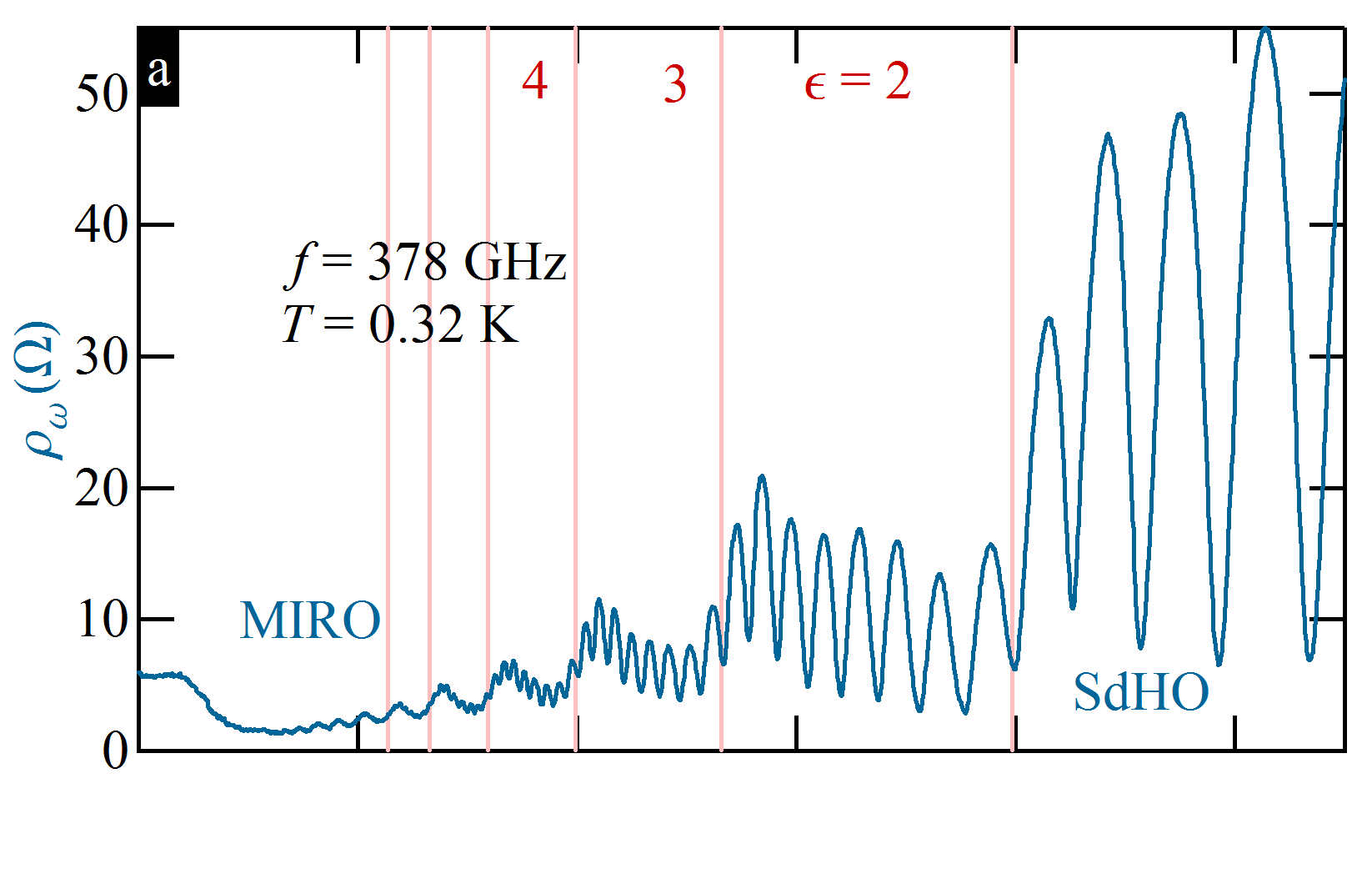 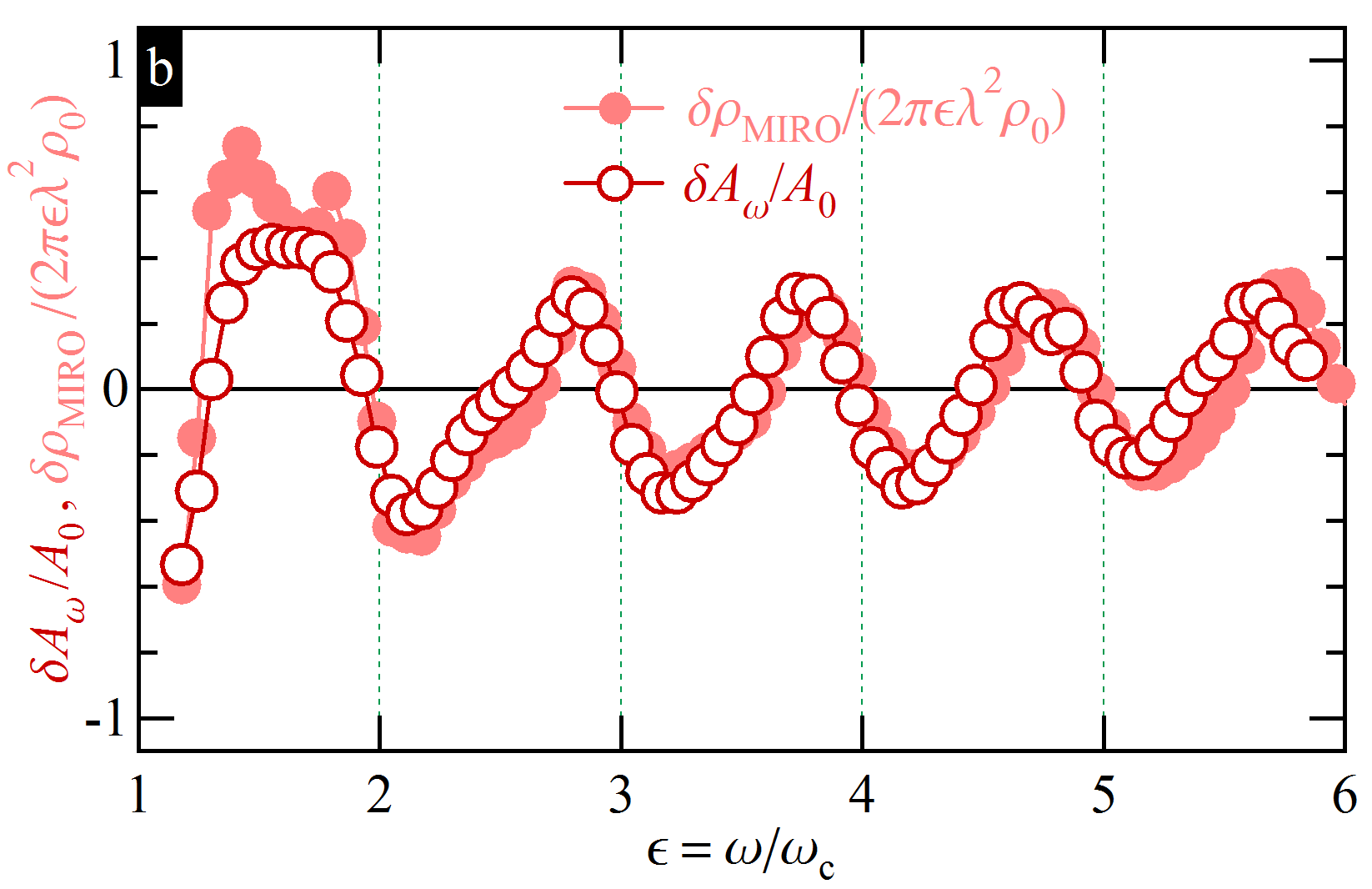 Fig. 1 (a) at = 378 GHz and  = 0.32 K. (b)  and  versus .Conclusions	We obtain an empirical relation for the radiation-induced correction to the SdHO amplitude, which is reminiscent of MIRO. The observed correlation between MIRO and SdHO calls for further studies.Acknowledgements	A portion of this work was performed at the National High Magnetic Field Laboratory, which is supported by National Science Foundation Cooperative Agreement No. DMR-1157490 and the State of Florida. The workat Minnesota (Purdue) was supported by the U.S. Department of Energy, Office of Science, Basic Energy Sciences, under Award No. ER 46640-SC0002567 (DE-SC0006671). The work at Princeton was partially funded by the Gordon and Betty Moore Foundation and by the NSF MRSEC Program through the Princeton Center for Complex Materials (DMR-0819860). Q.S. acknowledges support from Allen M. Goldman fellowship. References[1] Zudov, M. A. et al., Phys. Rev. B 64, 201311(R) (2001). [2] Dmitriev, I. A. et al., Phys. Rev. Lett. 91, 226802 (2003), Phys. Rev. B 70, 165305 (2004); Lei, X. L. Phys. Rev. B 79, 115308 (2009); Dmitriev, I. A., J. of Phys.: Conf. Ser. 334, 012015 (2011).[3] Shi, Q. et al. Phys. Rev. B 92, 081405(R) (2015).